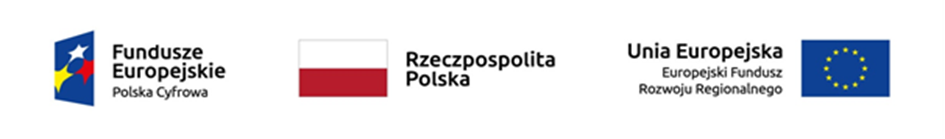 Załącznik nr 5do SWZ na DOSTAWA SPRZĘTU KOMPUTEROWEGO, DOSTAWA SPRZĘTU AUDIOI VIDEO, DOSTAWA  PĘTLI INDUKCYJNEJ, ZAKUP OPROGRAMOWANIA I LICENCJI ORAZ ORGANIZACJA SZKOLEŃW RAMACH PROJEKTU KONWERSJA CYFROWA DOMÓW KULTURYOznaczenie sprawy: PK.260.2.2022(pieczęć Wykonawcy)WYKAZ DOSTAW / USŁUGwykonanych lub wykonywanychSkładając ofertę w ww. postępowaniu o udzielenie zamówienia, przedstawiamy wykaz dostaw i usług wykonanych lub nadal wykonywanych w okresie ostatnich trzech lat przed upływem terminu składania ofert, a jeżeli okres prowadzenia działalności jest krótszy - w zakresie wykazania spełnienia warunku udziału w postępowaniu, wraz z załączeniem dowodów, że wykazane dostawy lub usługi  zostały wykonane należycie lub są nadal wykonywane należycie.Do wykazu należy dołączyć dokumenty potwierdzające, że dostawy zostały wykonane lub są wykonywane należycie.UWAGA: Dokument należy podpisać kwalifikowanym podpisem elektronicznym, podpisem zaufanym lub podpisem osobistym osoby uprawnionej do zaciągania zobowiązań w imieniu Wykonawcy.Część zamówieniaPrzedmiotzamówieniaNazwa  i adresZamawiającego, na rzecz którego dostawy zostały wykonane, lub są wykonywaneWartośćdostaw brutto w PLNOkres realizacjiOkres realizacjiCzęść zamówieniaPrzedmiotzamówieniaNazwa  i adresZamawiającego, na rzecz którego dostawy zostały wykonane, lub są wykonywaneWartośćdostaw brutto w PLNpoczątek(dzień, m-c, rok)koniec(dzień, m-c, rok)123456I.DOSTAWA SPRZĘTU KOMPUTEROWEGOII.DOSTAWA SPRZĘTU AUDIOI VIDEOIII.DOSTAWA PĘTLI INDUKCYJNEJIV.ZAKUP OPROGRAMOWANIA  I LICENCJIV.ORGANIZACJA SZKOLEŃ